THỜI KHÓA BIỂUTuần 03 Tháng 10Lớp MGB C2Từ 18/910 đến 22/10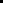 ThứMôn họcNội dung giảng dạy2TẠO HÌNHTrang trí thiệp nhân ngày 20/10.3LQVTNhận biết nhóm đối tượng có số lượng 1,2.4VĂN HỌCTruyện : Gấu con bị đau răng.5KHÁM PHÁNgày phụ nữ Việt Nam 20/10.6ÂM NHẠCVĐMH: Tay thơm tay ngoan.
NH: Mời bạn ăn
TC: Tai ai tinh